Année universitaire      DOCTORAT LMD1FORMULAIRE DE REINSCRIPTION DEROGATOIRE     ième année D-LMDCe formulaire doit être accompagné d’une demande motivée du doctorant et visée par le directeur de thèseDéposer au secrétariat de la DPGR au plus tard le 30 octobre.Joindre à ce formulaire un rapport sur l’état d’avancement du doctorant et un échéancier.Le doctorant Nom :     					Prénom :      Sexe : masculin 	 fémininDate de naissance :		Lieu de naissance :      Wilaya de naissance :     Situation de famille:      célibataire	marié(e)		 Nombre d’enfant(s) :      ADRESSE :      Code Postal :     			Ville :      Téléphone :     			             Email :      @esi.dzTitre de la thèse :      Thèse préparée en co-tutelle    oui 		non Etablissement partenaire :      Nom du co-directeur de thèse :      Le doctorant a bénéficié d’une bourse : 		oui 		non Si oui :         PNE	PROFAS  		Autre  	Durée :Directeur de thèseJe soussigné,                                                                                 Etablissement :      Laboratoire de recherche :                                                            Unité  de recherche :      déclare que : le doctorant accuse un retard important dans ses travaux 		   le doctorant accuse un retard peu important dans ses travaux 	    les travaux du doctorant avancent conformément à l’échéancier établi Je suis, de ce fait,                            favorable 		défavorable   	àsa réinscription en doctorat.Co-directeur de thèseJe soussigné,      Grade :  Professeur		 MCA   	 Autre grade  :     Etablissement :      Laboratoire de recherche :                                                    Unité  de recherche :      déclare que : le doctorant accuse un retard important dans ses travaux 		le doctorant accuse un retard peu important dans ses travaux 	les travaux du doctorant avancentconformément à l’échéancier établi    Je suis, de ce fait,                              favorable 		défavorable   	à sa réinscription en doctorat.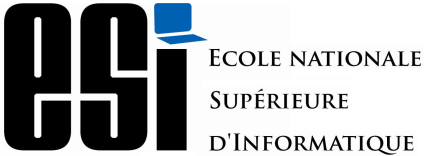 Ecole nationale Supérieure d’InformatiqueDirection de la Post Graduation et de la RechercheEcole Doctorale STICBP 68M, 16270, Oued Smar, AlgérieAdresses électroniques :  ed@esi.dz– adpgr@esi.dzwww.esi.dzLe doctorantLe directeur de thèseLe co-directeur de thèseLe chef de l’équipe et/ou Directeur du laboratoire de recherche